Publicado en Milán el 28/03/2017 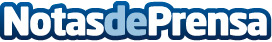 La agencia de prensa TCG News celebra su segundo aniversario en ItaliaAmérica Latina está hoy más cerca que nunca de Italia gracias a noticias, reportajes, entrevistas, su presencia continua en las redes sociales y en los eventos que tienen que ver con el mundo latinoamericano. Y no solo eso, TCG News, la primera agencia de comunicación latinoamericana en Italia, se ha distinguido en los últimos dos años por ser un referente informativo, confiable y dinámico, cuya finalidad es la integración positiva a través de la comunicación responsableDatos de contacto:Agencia de prensa TCG News +39 02 39522404Nota de prensa publicada en: https://www.notasdeprensa.es/la-agencia-de-prensa-tcg-news-celebra-su_1 Categorias: Internacional Comunicación Sociedad Eventos E-Commerce http://www.notasdeprensa.es